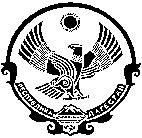 РЕСПУБЛИКА  ДАГЕСТАНМУНИЦИПАЛЬНОЕ  ОБРАЗОВАНИЕСЕЛЬСКОЕ  ПОСЕЛЕНИЕ «СЕЛО  КОМСОМОЛЬСКОЕ»КИЗИЛЮРТОВСКОГО  МУНИЦИПАЛЬНОГО РАЙОНА  Индекс:  368118,  Республика Дагестан, Кизилюртовский район, с. Комсомольское тел./факс  8(234)2-18-24                    Об утверждении Положения о порядке организации и проведения массовых мероприятий на территориисельского поселения с. Комсомольское	Руководствуясь Федеральным законом от 06.10.2003 № 131-ФЗ "Об общих принципах организации местного самоуправления в Российской Федерации", с целью обеспечения жителей сельского поселения «село Комсомольское» услугами организаций культуры, создания условий для организации досуга и упорядочения организации и проведения массовых мероприятий на территории сельского поселения «село Комсомольское»:1. Утвердить Положение о порядке организации и проведения массовых мероприятий на территории сельского поселения «село Комсомольское» (приложение 1).2. Утвердить рабочую группу по рассмотрению заявлений о проведении массовых мероприятий на территории сельского поселения Каменное (приложение 2).3. Разместить данное постановление на официальном сайте сельского поселения     с.    Комосомольское. 4. Контроль за исполнением настоящего постановления оставляю за собой.   Глава сельского поселения                                      К.А. АбдуразаковПриложение 1к постановлению администрации сельского поселения с. Комосомльское от 29.10.2013   № 25Положение о порядке организации и проведения массовых мероприятий на территории сельского поселения с. Комсомольское1. Общие положения1.1. Положение о порядке организации и проведения массовых мероприятий на территории сельского поселения «село Комсомольское» (далее - Положение) разработано с целью обеспечения жителей сельского поселения «Село Комосомльское» услугами организаций культуры, создания условий для организации досуга и упорядочения организации и проведения массовых мероприятий на территории сельского поселения с. Комсомольское, определяет порядок организации и проведения культурно-просветительских, театрально-зрелищных, спортивных и рекламных мероприятий (далее - массовые мероприятия), проводимых в зданиях, сооружениях, комплексах таких зданий и сооружений, включая прилегающую территорию, временно подготовленных либо специально предназначенных для проведения массовых мероприятий, а также специально определенных на период их проведения  площадей, улиц, водоемов и других территорий (вне специальных сооружений).1.2. Для целей настоящего Положения используются следующие основные понятия:1) массовое мероприятие - это разовое культурно-просветительское, театрально-зрелищное, спортивное или рекламное мероприятие, предполагающее участие жителей и гостей сельского поселения «село Комосомольское», проводимое с 08.00 и не позднее 22.00 часов в местах, указанных в пункте 1.1 настоящего Положения;2) организатор массового мероприятия - юридические или физические лица, являющиеся инициаторами массового мероприятия и осуществляющие организационное, финансовое и иное обеспечение его проведения;3) место проведения массового мероприятия - здание или сооружение, включая прилегающую территорию, временно подготовленных либо специально предназначенных для проведения массовых мероприятий, а также специально определенные на период их проведения площади, улицы и другие территории (вне специальных сооружений).2. Порядок согласования и получения разрешения на проведение массовых мероприятий2.1. Заявление о проведении массового мероприятия (приложение) и прилагаемые к нему документы в соответствии с пунктом 2.2 настоящего Положения организатор массового мероприятия представляет в администрацию сельского поселения Комсомольское не позднее чем за тридцать дней до даты проведения планируемого массового мероприятия.2.2. К заявлению прилагаются следующие документы:1) для юридических лиц - копии учредительных документов и свидетельства о регистрации;2) для индивидуальных предпринимателей - копия свидетельства о регистрации;3) для физических лиц - копия паспорта;4) программа (сценарий) массового мероприятия;5) письменное согласование с ОВД «Кизилюртовский» об обеспечении общественного порядка и безопасности граждан при проведении массового мероприятия;6) информация об условиях организационного, технического и иного обеспечения проведения массового мероприятия.2.3. Заявление и прилагаемые к нему документы рассматриваются рабочей группой в срок не более пятнадцати дней с момента поступления соответствующего заявления и документов.2.4. По результатам рассмотрения заявления рабочая группа готовит письменный ответ организатору мероприятия о согласовании проведения массового мероприятия либо об отказе в проведении массового мероприятия. Подготовленный ответ подлежит согласованию с главой сельского поселения «село Комсомольское».2.5. Отказ в проведении массового мероприятия выносится в случаях:2.5.1 противоречия целей проведения мероприятия действующему законодательству Российской Федерации, общепринятым нормам морали и нравственности;2.5.2 пропаганды насилия, национальной и религиозной нетерпимости, порнографии, экстремистской направленности;2.5.3 угрозы общественному порядку и безопасности населения сельского поселения;2.5.4 если проведение мероприятия создает помехи или препятствует безопасности дорожного движения;2.5.5 совпадения мероприятия по месту и времени с другими мероприятиями, заявленными ранее;2.5.6 по причинам, независящим от органов, согласующих проведение мероприятия (форс-мажорные обстоятельства, непредставление организатором документов, в соответствии с требованиями пункта 2.2 настоящего Положения).2.6. В случае совпадения мероприятия по месту и времени проведения с другими мероприятиями, заявленными ранее, уполномоченный орган, рассматривающий заявление, вправе предложить организатору массового мероприятия, подавшему документы на его проведение последним, изменить время и место проведения массового мероприятия.3. Порядок организации и проведения массовых мероприятий3.1. Организаторы массового мероприятия могут размещать в установленном порядке рекламу, информацию о дате, времени и месте проведения массового мероприятия только после получения письменного разрешения  рабочей группы на проведение массового мероприятия.3.2. Массовые мероприятия проводятся в сроки, во время, в месте и в соответствии с целями, указанными в заявлении на проведение массового мероприятия, а также в соответствии с программой (сценарием), прилагаемой к заявлению о проведении массового мероприятия.3.3. При подготовке и проведении массовых мероприятий организаторы обязаны принять необходимые меры, обеспечивающие поддержание общественного порядка, безопасности участников и зрителей, а также в обязательном порядке заключить соответствующие договоры с предприятиями, организациями, учреждениями на выполнение работ по обеспечению санитарных норм и правил, пожарной безопасности, оказанию первой медицинской помощи, выполнению иных организационных мероприятий.3.4. При подготовке к проведению массового мероприятия организатор массового мероприятия:3.4.1 проводит работу по техническому и материальному обустройству массового мероприятия (установка сцен, их оформление, оборудование звукоусилительной аппаратурой, энергоснабжение и т.п.) и обеспечивает при этом соблюдение правил техники безопасности и противопожарной безопасности, в том числе при применении пиротехнических средств;3.4.2 своевременно, не позднее трех дней до даты запланированного мероприятия информирует население, администрацию сельского поселения Каменное об отмене массового мероприятия или изменении сроков его проведения;3.4.3 принимает меры по восстановлению нарушенного благоустройства и наведению надлежащего санитарного порядка на территории проведения массового мероприятия после проведения массового мероприятия;3.4.4 обязан незамедлительно сообщить о предпосылках к совершению террористических актов, экстремистских проявлениях, беспорядках и иных опасных противоправных действиях, в случае возникновения таковых руководителям правоохранительных органов, ответственным за обеспечение безопасности граждан во время проведения массового мероприятия, оказывать им необходимую помощь и выполнять их законные требования по обеспечению общественного порядка.3.5. Не допускается организация и проведение массовых мероприятий, размещение рекламы и информации о дате, времени и месте проведения мероприятия без письменного согласования рабочей группы, назначенной главой сельского поселения с. Комсомольское, для рассмотрения заявлений о проведении массовых мероприятий на территории сельского поселения с. Комсомольское.Приложение №2к постановлению администрации сельского поселения с. Комосомльское от 29.10.2013   № 25ЗАЯВЛЕНИЕНА ПРОВЕДЕНИЕ МАССОВОГО МЕРОПРИЯТИЯНаименование заявителя (юридического лица или Ф.И.О. физического лица):__________________________________________________________________в лице:__________________________________________________________________(должность, Ф.И.О.)действующего на основании__________________________________________________________________Просит разрешить проведение массового мероприятия__________________________________________________________________(название массового мероприятия)Форма проведения ___________________________________________________Место проведения ___________________________________________________Время проведения (начало, окончание) __________________________________Предполагаемое количество участников _________________________________Цель мероприятия____________________________________________________Адрес заявителя (для физических лиц - место жительства, для юридических лиц юридический адрес)_________________________________________________________________________________________________________________Контактный телефон: _________________________________________________Подпись: _________________   _________________________________________                                                                                (расшифровка подписи)Приложение №3к постановлению администрации сельского поселения с. Комсомольское от 29.11.2013  №25СОСТАВ РАБОЧЕЙ ГРУППЫПО ПРОВЕДЕНИЮ МАССОВЫХ МЕРОПРИЯТИЙДибиров Дибир Кадиевич – заместитель главы  сельского поселения с. Комсомольское -  председатель рабочей группы__________________________________________________ – специалист по социальным вопросам, секретарь  рабочей группы.Члены рабочей группы:_______________________________________________ – методист по спортуПОСТАНОВЛЕНИЕ